AERONAVESPASAJEROSCARGANOTA: En las estadisticas de Aeronaves (Aterrizajes y Estacionamientos) se consideran intervalos de tiempo, entre los Oltimos dias del mes anterior y los primeros dias del mes presentado, esto para respetar fechas de corte de facturaci6n por aerolinea.ATERRIZAJES 
OPERACIONES Y TONELADAS MO 2020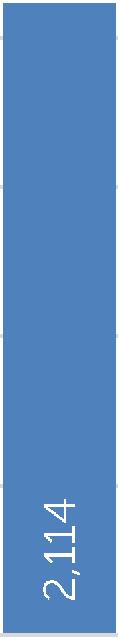 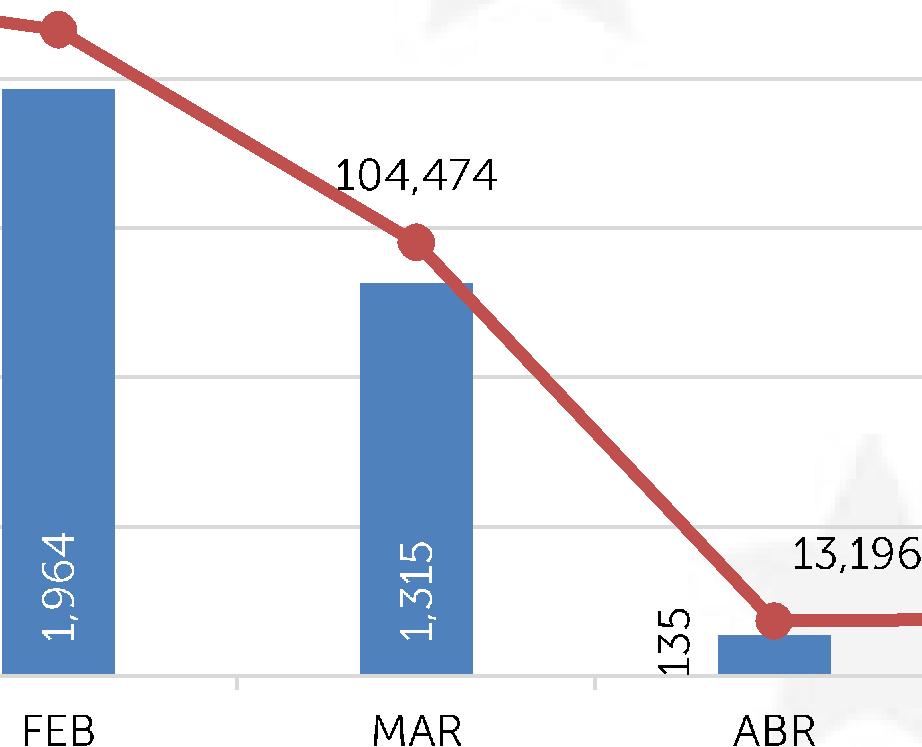 Operaciones	Toneladas (MTOW)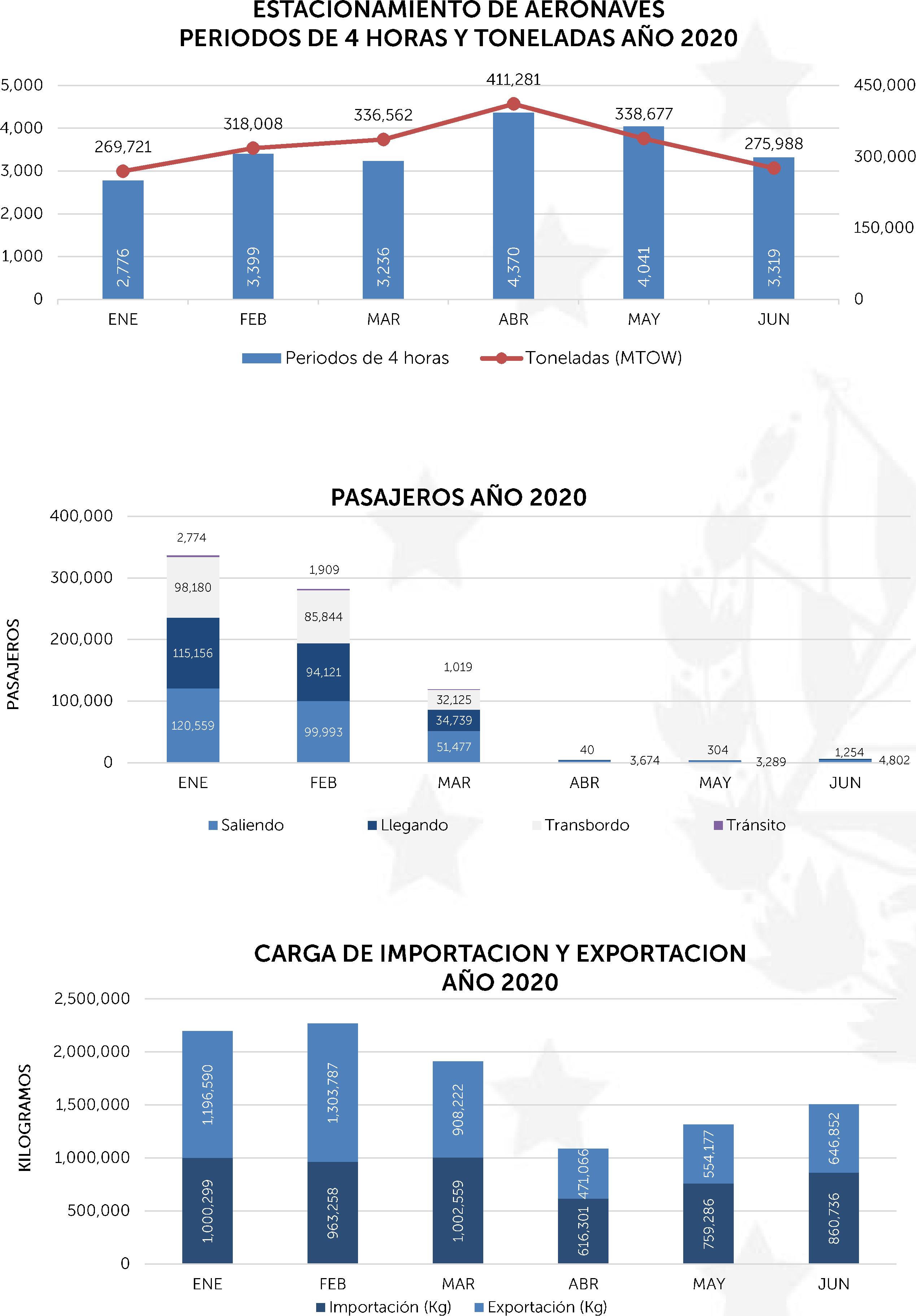  COMISION EJECUTIVA PORTUARIA AUTONOMAAEROPUERTO INTERNACIONAL DE EL SALVADOR "SAN OSCAR ARNULFO ROMERO Y GALDAMEZ"ESTADISTICAS ENERO - JUNIO 2020* * * 
*	** * *GOBIERNO DE 
EL SALVADORDESCRIPCION	ENERO	FEBRERO	MARZO	ABRIL	MAYO	JUNTO	TOTALATERRIZAJES (Operacion)2,1141,9641,3151351461925,866ATERRIZAJES (Toneladas)168,002155,687104,47413,19613,97717,50172,837ESTACIONAMIENTOS (Periodos de 4 horas)2,7763,3993,2364,3704,0413,31921,141ESTACIONAMIENTOS (Toneladas)269,721318,008336,562411,281338,677275,9881,950,237PASAJEROS DE SALIDA120,55999,99351,4773,6743,2894,80283,794PASAJEROS DE LLEGADA115,15694,12134,739403041,254245,614PASAJEROS DE TRANSBORDO98,18085,84432,125000216,149PASAJEROS EN TRANSITO2,7741,9091,0190005,702TOTAL PASAJEROS336,669281,867119,3603,7143,5936,056751,259IMPORTACION (Kg)1,000,299963,2581,002,559616,301759,286860,7365,202,438EXPORTACION (Kg)1,196,5901,303,787908,222471,066554,177646,8525,080,693TOTAL CARGA2,196,8892,267,0451,910,7811,087,3661,313,4631,507,58810,283,132